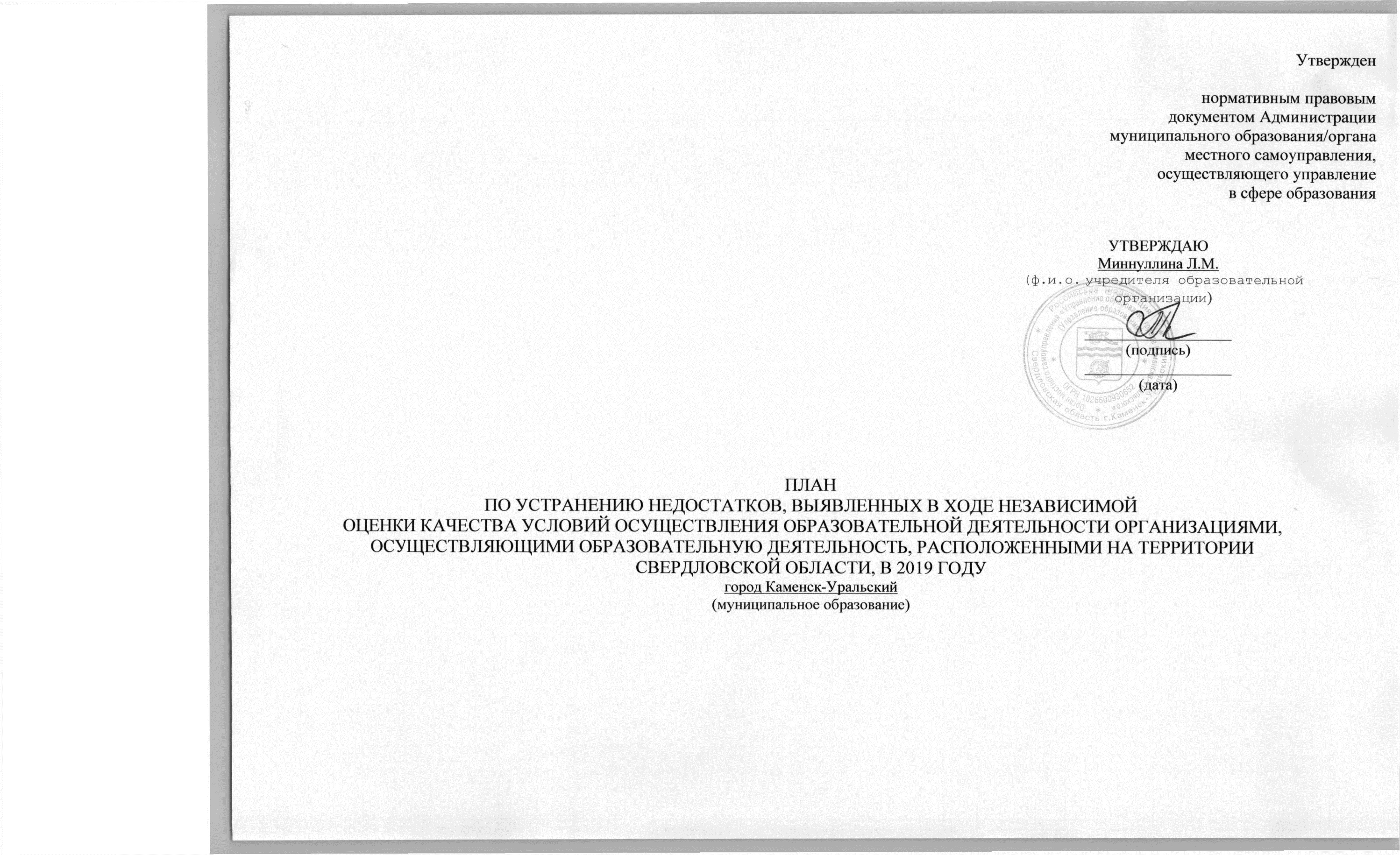 ПЛАНпо устранению недостатков, выявленных в ходенезависимой оценки качества условий оказания услуг в 2019 годумуниципальное бюджетное дошкольное образовательное учреждение«Детский сад № 83»на 2020-2022 годыНедостатки, выявленные в ходе независимой оценки качества условий оказания услуг организациейНаименование мероприятия по устранению недостатков, выявленных в ходе независимой оценки качества условий оказания услуг организациейПлановый срок реализации мероприятия(число/месяц/год)Ответственный исполнитель (с указанием фамилии, имени, отчества и должности)Сведения о ходе реализации мероприятияСведения о ходе реализации мероприятияНедостатки, выявленные в ходе независимой оценки качества условий оказания услуг организациейНаименование мероприятия по устранению недостатков, выявленных в ходе независимой оценки качества условий оказания услуг организациейПлановый срок реализации мероприятия(число/месяц/год)Ответственный исполнитель (с указанием фамилии, имени, отчества и должности)реализованные меры по устранению выявленных недостатковфактический срок реализации(число/месяц/год)I. Открытость и доступность информации об организации или о федеральном учреждении медико-социальной экспертизыI. Открытость и доступность информации об организации или о федеральном учреждении медико-социальной экспертизыI. Открытость и доступность информации об организации или о федеральном учреждении медико-социальной экспертизыI. Открытость и доступность информации об организации или о федеральном учреждении медико-социальной экспертизыI. Открытость и доступность информации об организации или о федеральном учреждении медико-социальной экспертизыI. Открытость и доступность информации об организации или о федеральном учреждении медико-социальной экспертизыИнформационная открытостьПривести в соответствии с нормативно-правовыми актами стенд, где разместить свидетельство о государственной аккредитации.Поддерживать актуальность информации об образовательной организации.В соответствии со ст.92 Закона об Образовании в РФ № 273-ФЗ от 28.12.2012г. государственная аккредитация программ дошкольного образования не проводится.Регулярно, до 31.12.2022г.Заместители заведующегопо ВМРМ.Н. ОвчинниковаЛ.С. НовожиловаПолнота и актуальностьинформации о дистанционных формах связи и взаимодействия на официальном сайтеОбеспечить работу раздела официально сайта «Часто задаваемые вопросы». Обеспечить работу электронных сервисов на сайте образовательной организации (для подачи электронного обращения (жалобы, предложения) получение консультации по оказываем услугам.до 01.02.2020Заместители заведующегопо ВМРМ.Н. ОвчинниковаЛ.С. НовожиловаПолнота и актуальность информации об организации, осуществляющей образовательную деятельность, и ее деятельности, размещенной на официальном сайте организации в информационно-телекоммуникационной сети «Интернет»В разделе «Независимая оценка качества условий оказания услуг» размещение планов и отчетов по итогам НОК в 2019 г.Размещение ссылки на сайте  bus.gov.ru с результатами НОК.до 01.02.2020до 01.02.2020Заместители заведующегопо ВМРМ.Н. ОвчинниковаЛ.С. НовожиловаII. Комфортность условий предоставления услугII. Комфортность условий предоставления услугII. Комфортность условий предоставления услугII. Комфортность условий предоставления услугII. Комфортность условий предоставления услугII. Комфортность условий предоставления услугУлучшить условия комфортности оказания услугОбеспечить наличие и доступность питьевой воды.до 01.02.2020г.И.А. Мутина,заведующийIII. Доступность услуг для инвалидовIII. Доступность услуг для инвалидовIII. Доступность услуг для инвалидовIII. Доступность услуг для инвалидовIII. Доступность услуг для инвалидовIII. Доступность услуг для инвалидовПовышать уровеньдоступности услуг дляинвалидовРеализация данных мероприятий в соответствии с паспортом доступности объекта:Наличие выделенных стоянок для автотранспортных средств инвалидов.Обеспечить наличие сменных кресел-колясок.до 31.12.2022г.Улучшить условия доступности, позволяющие инвалидам получать услуги наравне с другимиДублирование для инвалидов по слуху и зрению звуковой и зрительной информации.Дублирование надписей и знаков и иной текстовой и графической информации знаками, выполненными рельефно-точечным шрифтом Брайля.Предоставление инвалидам по слуху (слуху и зрению) услуг сурдопереводчика (тифлосурдопереводчика)Наличие возможности предоставления услуги в дистанционном режиме или на дому.до 31.12.2022И.А. Мутина заведующий,М.Н. Овчинникова,Л.С. Новожиловазам. зав. по ВМР,Л.А. Щелконогова,зам. зав по ХРIV. Доброжелательность, вежливость работников организации или федерального учреждения медико-социальной экспертизыIV. Доброжелательность, вежливость работников организации или федерального учреждения медико-социальной экспертизыIV. Доброжелательность, вежливость работников организации или федерального учреждения медико-социальной экспертизыIV. Доброжелательность, вежливость работников организации или федерального учреждения медико-социальной экспертизыIV. Доброжелательность, вежливость работников организации или федерального учреждения медико-социальной экспертизыIV. Доброжелательность, вежливость работников организации или федерального учреждения медико-социальной экспертизыПоддерживать напрежнем уровне работу по повышению компетентности работников образовательной организациюПродолжить работу по повышению доброжелательности и вежливости работников.Регулярно, до 31.12.2022г.И.А. Мутиназаведующий,М.Н. Овчинникова,Л.С. Новожилова,зам. зав. по ВМРV. Удовлетворенность условиями оказания услугV. Удовлетворенность условиями оказания услугV. Удовлетворенность условиями оказания услугV. Удовлетворенность условиями оказания услугV. Удовлетворенность условиями оказания услугV. Удовлетворенность условиями оказания услугПоддерживать на прежнем уровне образовательную деятельность и качество предоставляемых услуг для сохранения имиджа образовательной организации.Продолжить работу по повышению уровня удовлетворенности условиями оказания услуг, позволяющим рекомендовать организацию.Продолжить работу по повышению уровня удовлетворенности организационными условиями оказания услуг.Регулярно, до 31.12.2022г.И.А. Мутина заведующий,Л.С. Новожилова,М.Н. Овчинниковазам. зав. по ВМР